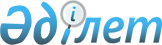 Жаңақорған кентінің көшелеріне атау беру және қайта атау туралыҚызылорда облысы Жаңақорған ауданы Жаңақорған кенті әкімінің 2023 жылғы 3 сәуірдегі № 626 шешімі. Қызылорда облысының Әділет департаментінде 2023 жылғы 7 сәуірде № 8383-11 болып тіркелді
      "Қазақстан Республикасының әкімшілік-аумақтық құрылысы туралы" Қазақстан Республикасы Заңының 14-бабының 4) тармақшасына сәйкес, Жаңақорған кенті тұрғындарының пікірін ескере отырып және облыстық ономастика комиссиясының 2022 жылғы 18 тамыздағы қорытындысы негізінде ШЕШТІМ:
      1. Жаңақорған кентінің көшелеріне келесі атаулар берілсін:
      "Саяжай" шағын ауданындағы атауы жоқ көшесіне Әуезбек Қалдыбеков көшесі;
      атауы жоқ көшесіне Ибрагим Әшірбаев көшесі;
      атауы жоқ көшесіне Сейітхан Сыздықов көшесі;
      "Жаңауыл" аумағындағы атауы жоқ көшесіне Бегман Абжалелов көшесі;
      атауы жоқ көшесіне Арыстанбек Қауғанбаев көшесі;
      атауы жоқ көшесіне Пазылбек Сахиев көшесі;
      атауы жоқ көшесіне Яхия Тұрапұлы көшесі;
      атауы жоқ көшесіне Қалжігіт Өрғараев көшесі;
      атауы жоқ көшесіне Шалабай Малимов көшесі;
      атауы жоқ көшесіне Әмзе Тәжімбетов көшесі;
      атауы жоқ көшесіне Бибігүл Мәтенова көшесі;
      атауы жоқ көшесіне Жәмила Омарова көшесі;
      атауы жоқ көшесіне Өскенбай Битабаров көшесі.
      2. Жаңақорған кентінің келесі көшелері:
      Ипподром-20 көшесін Батырбек Бердібаев көшесіне;
      Әлімкөл № 1 көшесін Асан Ахметов көшесіне қайта аталсын.
      3. Осы шешімнің орындалуын бақылауды өзіме қалдырамын.
      4. Осы шешім оның алғашқы ресми жарияланған күнінен кейін күнтізбелік он күн өткен соң қолданысқа енгізіледі.
					© 2012. Қазақстан Республикасы Әділет министрлігінің «Қазақстан Республикасының Заңнама және құқықтық ақпарат институты» ШЖҚ РМК
				
      Жаңақорған кентінің әкімі

А. Ибрагимов
